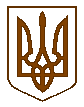 ЧЕРГОВІ МІСЦЕВІ ВИБОРИ25 жовтня 2020 рокуЛьвівська обласна територіальна виборча комісіяЛьвівська областьПОСТАНОВАЛьвівська обласна радавул. Володимира Винниченка, 18, м. Львів18 год. 50 хв.14 вересня 2020 року									№ 8Про розподіл обов’язків між головою, заступником голови, секретарем та іншими членами Львівської обласної територіальної виборчої комісіїВідповідно до частини четвертої статті 33, статей 36 – 38, 206, 222, 227, з урахуванням частини дев’ятої статті 215, частин четвертої – шостої статті 214 Виборчого кодексу України, керуючись постановами Центральної виборчої комісії від 10 серпня 2020 року № 173 "Про Порядок організації роботи та ведення діловодства виборчих комісій з виборів Президента України, народних депутатів України, місцевих виборів" та від 10 вересня 2020 року № 245 "Про Рекомендації щодо контролю за надходженням, обліком та використанням коштів виборчих фондів місцевих організацій політичних партій, кандидатів у депутати, кандидатів на посаду сільського, селищного, міського голови", Львівська обласна територіальна виборча комісія  п о с т а н о в л я є:1. З метою забезпечення організації підготовки та проведення чергових виборів депутатів Львівської обласної ради 25 жовтня 2020 року затвердити розподіл обов’язків між головою, заступником голови, секретарем та іншими членами Львівської обласної територіальної виборчої комісії, згідно Додатку 1.2. Затвердити список членів Львівської обласної територіальної виборчої комісії, які будуть забезпечувати взаємодію/координацію (кураторство) з районними, міськими, селищними, сільськими територіальними виборчими комісіями з питань організації підготовки та проведення виборів депутатів Львівської обласної ради 25 жовтня 2020 року, згідно Додатку 2.3. Доручити здійснення прийому заяв від місцевих організацій політичних партій про реєстрацію кандидатів у депутати до Львівської обласної ради та доданих до них необхідних документів для приймання рішення обласної територіальної виборчої комісії про реєстрацію кандидатів у депутати або про відмову в їх реєстрації за формами, встановленими Центральною виборчою комісією членам обласної територіальної виборчої комісії – Лозинському А.Ф., Шажку В.Є., Булці М.Б., Гаврилів О.І.4. Доручити здійснення вибіркового контролю за надходженням, обліком і використанням коштів виборчих фондів місцевих організацій політичних партій, кандидати в депутати від яких включені ними до виборчих списків та зареєстровані обласною територіальною виборчою комісією кандидатами у депутати до Львівської обласної ради, а також аналізу проміжних та остаточних фінансових звітів про надходження і використання коштів виборчих фондів за формами, встановленими Центральною виборчою комісією членам обласної територіальної виборчої комісії – Вітик О.П., Бабʼяк О.М., Сольському В.С.5. Цю постанову оприлюднити на офіційному веб-сайті Львівської обласної ради та веб-сайті Агенції інформації та аналітики «Гал-інфо».Голова Львівської обласної ТВК				Андрій ЛОЗИНСЬКИЙСекретар Львівської обласної ТВК				Марія БУЛКАДодаток 1до постанови Львівської обласноїтериторіальної виборчої комісіївід 14 вересня 2020 року № 8Розподіл обов’язків між головою, заступником голови, секретарем та іншими членами Львівської обласної територіальної виборчої комісії1. Голова обласної територіальної виборчої комісії:- зобовʼязаний додержуватися Конституції України, Виборчого кодексу України та інших законодавчих актів з питань організації підготовки та проведення місцевих виборів;- веде загальне керівництво виборчою комісією;- відає питаннями кадрового забезпечення діяльності виборчої комісії;- представляє інтереси виборчої комісії в судах;- вирішує питання використання коштів Державного бюджету України, виділених на підготовку та проведення виборів депутатів Львівської обласної ради, у порядку, встановленому Центральною виборчою комісією;- організовує складання й уточнення єдиного кошторису видатків територіальної виборчої комісії для організації підготовки та проведення чергових виборів депутатів Львівської обласної ради 25 жовтня 2020 року та забезпечує облік надходження і витрат бюджетних коштів;- веде питання матеріально-технічного забезпечення виборчої комісії для організації підготовки та проведення виборів депутатів обласної ради;- забезпечує скликання у разі необхідності за власною ініціативою засідання дільничної виборчої комісії;- забезпечує передачу на зберігання до відповідної архівної установи виборчої та іншої документації в порядку, встановленому Центральною виборчою комісією;- здійснює інші повноваження, передбачені Виборчим кодексом України та іншими законодавчими актами з питань організації підготовки та проведення місцевих виборів.2. Заступник голови обласної територіальної виборчої комісії:- зобовʼязаний додержуватися Конституції України, Виборчого кодексу України та інших законодавчих актів з питань організації підготовки та проведення місцевих виборів;- за відсутності голови обласної територіальної виборчої комісії виконує його повноваження або ж окремі функції, що випливають з нормативних положень Виборчого кодексу України;- представляє інтереси виборчої комісії в судах;- забезпечує скликання у разі необхідності за власною ініціативою засідання дільничної виборчої комісії;- здійснює інші повноваження, передбачені Виборчим кодексом України та іншими законодавчими актами з питань організації підготовки та проведення місцевих виборів.3. Секретар обласної територіальної виборчої комісії:- зобовʼязаний додержуватися Конституції України, Виборчого кодексу України та інших законодавчих актів з питань організації підготовки та проведення місцевих виборів;- веде організаційне забезпечення діяльності виборчої комісії;- забезпечує підготовку питань на розгляд виборчої комісії;- забезпечує розгляд звернень та скарг на рішення, дії або бездіяльність районних, міських, селищних, сільських територіальних виборчих комісій, дільничних виборчих комісій, членів цих комісій, посадових і службових осіб;- реєструє офіційних спостерігачів від місцевих організацій політичних партій, кандидатів у депутати, громадських організацій;- реєструє заяви і скарги на рішення, дії або бездіяльність районних, міських, селищних, сільських територіальних виборчих комісій, дільничних виборчих комісій, членів цих комісій, посадових і службових осіб;- узагальнює інформацію щодо поданих до виборчої комісії заяв та скарг, що стосуються процесу виборів депутатів обласної ради, а також результатів їх розгляду, вивішує цю інформацію на стенді офіційних матеріалів комісії для загального ознайомлення та подає її до Центральної виборчої комісії у встановленому нею порядку для розміщення на її офіційному веб-сайті;- з метою забезпечення публічного та відкритого характеру виборчого процесу при підготовці та проведенні виборів депутатів Львівської обласної ради надає усі рішення та інші інформаційні матеріали територіальної виборчої комісії для оприлюднення на офіційному веб-сайті Львівської обласної ради та веб-сайті Агенції інформації та аналітики «Гал-інфо»;- здійснює інші повноваження, передбачені Виборчим кодексом України та іншими законодавчими актами з питань організації підготовки та проведення місцевих виборів.4. Члени обласної територіальної виборчої комісії:- зобовʼязані додержуватися Конституції України, Виборчого кодексу України та інших законодавчих актів з питань організації підготовки та проведення місцевих виборів;- зобовʼязані чесно і сумлінно виконувати обовʼязки члена виборчої комісії, виходячи з принципів верховенства права, законності, обʼєктивності та неупередженості, забезпечувати реалізацію і захист виборчих прав громадян України;- зобовʼязані брати участь у засіданнях виборчої комісії, виконувати рішення комісії та обовʼязки, покладені на них згідно з їх розподілом у комісії, брати участь у підготовці питань, що вносяться на розгляд виборчої комісії, виступати на засіданнях виборчої комісії, ставити іншим учасникам засідання запитання щодо порядку денного, вносити пропозиції з питань, віднесених до повноважень комісії, знайомитися з документами виборчої комісії;- забезпечують організацію підготовки та проведення виборів депутатів Львівської обласної ради в єдиному багатомандатному виборчому окрузі та девʼяти територіальних виборчих округах в межах Львівської області;- здійснюють в межах єдиного багатомандатного виборчого округу та девʼяти територіальних виборчих округах Львівської області контроль за додержанням і однаковим застосуванням законодавства про вибори депутатів місцевих рад виборцями, дільничними виборчими комісіями та їх членами, органами державної влади та місцевого самоврядування, посадовими і службовими особами цих органів, підприємствами, закладами, установами, організаціями та їх посадовими особами, засобами масової інформації, їх власниками, посадовими особами та творчими працівниками, кандидатами у депутати, політичними партіями, їх представниками та уповноваженими особами, довіреними особами кандидатів у депутати в округах, офіційними спостерігачами, громадськими організаціями та ін.;- контролюють діяльність місцевих органів виконавчої влади та органів місцевого самоврядування з питань забезпечення приміщеннями для голосування, транспортом, засобами звʼязку, обладнанням, у межах своєї компетенції розглядають і вирішують інші питання матеріально-технічного забезпечення виборів депутатів обласної ради на території Львівської області;- забезпечують передачу районним, міським, селищним, сільським територіальним виборчим комісіям виборчих бюлетенів, бланків протоколів підрахунку голосів виборців та інших матеріалів відповідно до нормативних положень Виборчого кодексу України;- за дорученням виборчої комісії перевіряють діяльність районних, міських, селищних, сільських територіальних виборчих комісій, дільничних виборчих комісій щодо організації підготовки та проведення виборів депутатів Львівської обласної ради;- забезпечувати взаємодію/координацію (кураторство) з районними, міськими, селищними, сільськими територіальними виборчими комісіями з питань організації підготовки та проведення виборів депутатів Львівської обласної ради;- за потреби проводити навчання членів районних, міських, селищних, сільських територіальних виборчих комісій, дільничних виборчих комісій з питань організації виборчого процесу до обласної ради;- забезпечувати взаємодію (сприяння у діяльності) з уповноваженими особами від місцевих організацій політичних партій, довіреними особами кандидатів у депутати, офіційними спостерігачами від громадських організацій, іноземних держав, міжнародних організацій;- здійснюють інші повноваження, передбачені Виборчим кодексом України та іншими законодавчими актами з питань організації підготовки та проведення місцевих виборів.Секретар Львівської обласної ТВК					Марія БУЛКАДодаток 2до постанови Львівської обласноїтериторіальної виборчої комісіївід 14 вересня 2020 року № 8СПИСОКчленів обласної територіальної виборчої комісії, які будуть забезпечувати взаємодію/координацію (кураторство) з районними, міськими, селищними, сільськими територіальними виборчими комісіями з питань організації підготовки та проведення виборів депутатів обласної ради при проведенні чергових виборів депутатів Львівської обласної ради 25 жовтня 2020 року*– Орієнтовна кількість виборців у складі громади (населеного пункту).Секретар Львівської обласної ТВК					Марія БУЛКАНомер терито-ріального виборчого округуНазва місцевої територіальної виборчоїкомісіїПрізвище, ініціали куратора/координатора від Львівської обласної територіальної виборчої комісії1Дрогобицький район:Бориславська міська ТВК (30 264)*Дрогобицька міська ТВК (86 168)Меденицька селищна ТВК (13 827)Східницька селищна ТВК (13 832)Трускавецька міська ТВК (24 535)Смокоровський П.М.2Золочівський район:Бродівська міська ТВК (30 778)Буська міська ТВК (23 012)Заболотцівська сільська ТВК (4 972)Золочівська міська ТВК (37 765)Красненська селищна ТВК (13 557)Підкамінська селищна ТВК (8 630)Поморянська селищна ТВК (5 118)Бабʼяк О.М.Бабʼяк О.М.Бабʼяк О.М.Цюприк А.Я.Бабʼяк О.М.Бабʼяк О.М.Цюприк А.Я.3Львівський район:Бібрська міська ТВК (14 499)Великолюбінська селищна ТВК (7 279)Глинянська міська ТВК (7 562)Городоцька міська ТВК (32 930)Давидівська сільська ТВК (15 849)Добросинсько-Магерівська селищна ТВК (11 546)Жовківська міська ТВК (25 611)Жовтанецька сільська ТВК (8 940)Зимноводівська сільська ТВК (16 714)Кам’янка-Бузька міська ТВК (16 499)Комарнівська міська ТВК (10 553)Куликівська селищна ТВК (8 963)Мурованська сільська ТВК (7 233)Новояричівська селищна ТВК (13 928)Оброшинська сільська ТВК (5 863)Перемишлянська міська ТВК (20 061)Підберізцівська сільська ТВК (5 806)Пустомитівська міська ТВК (12 778)Рава-Руська міська ТВК (18 760)Сокільницька сільська ТВК (7 302)Солонківська сільська ТВК (12 566)Щирецька селищна ТВК (7 979)Сольський В.С.Щур М.В.Кокіш А.І.Щур М.В.Вітик О.П.Кокіш А.І.Кокіш А.І.Ямщикова О.Д.Вітик О.П.Бабʼяк О.М.Щур М.В.Кокіш А.І.Вітик О.П.Ямщикова О.Д.Сольський В.С.Ямщикова О.Д.Сольський В.С.Сольський В.С.Кокіш А.І.Вітик О.П.Вітик О.П.Сольський В.С.4 – 5Львівський район:Львівська міська ТВК (614 307)    у т. ч. Галицька районна у м.Львові ТВК    у т. ч. Залізнична районна у м.Львові ТВК    у т. ч. Личаківська районна у м.Львові ТВК    у т. ч. Сихівська районна у м.Львові ТВК    у т. ч. Франківська районна у м.Львові ТВК    у т. ч. Шевченківська районна у м.Львові ТВКЛозинський А.Ф.6Самбірський район:Бісковицька сільська ТВК (14 109)Боринська селищна ТВК (16 860)Добромильська міська ТВК (14 060)Новокалинівська міська ТВК (9 979)Ралівська сільська ТВК (11 135)Рудківська міська ТВК (18 849)Самбірська міська ТВК (28 336)Старосамбірська міська ТВК (16 429)Стрілківська сільська ТВК (10 886)Турківська міська ТВК (17 733)Хирівська міська ТВК (11 759)Булка М.Б.Іськів І.Я.Іськів І.Я.Булка М.Б.Булка М.Б.Булка М.Б.Булка М.Б.Іськів І.Я.Іськів І.Я.Іськів І.Я.Іськів І.Я.7Стрийський район:Гніздичівська селищна ТВК (5 824)Грабовецько-Дулібівська сільська ТВК (9 045)Жидачівська міська ТВК (14 595)Журавненська селищна ТВК (9 300)Козівська сільська ТВК (8 627)Миколаївська міська ТВК (25 642)Моршинська міська ТВК (10 335)Новороздільська міська ТВК (25 030)Розвадівська сільська ТВК (9 548)Сколівська міська ТВК (15 715)Славська селищна ТВК (11 290)Стрийська міська ТВК (72 549)Тростянецька сільська ТВК (5 950)Ходорівська міська ТВК (20 641)Недашковська Ю.Ю.Недашковська Ю.Ю.Щур М.В.Бабʼяк О.М.Ямщикова О.Д.Цюприк А.Я.Ямщикова О.Д.Недашковська Ю.Ю.Недашковська Ю.Ю.Цюприк А.Я.Щур М.В.Недашковська Ю.Ю.Ямщикова О.Д.Цюприк А.Я.8Червоноградський район:Белзька міська ТВК (10 901)Великомостівська міська ТВК (12 241)Добротвірська селищна ТВК (8 617)Лопатинська селищна ТВК (8 787)Радехівська міська ТВК (26 234)Сокальська міська ТВК (39 725)Червоноградська міська ТВК (67 012)Шажко В.Є.9Яворівський район:Івано-Франківська селищна ТВК (16 043)Мостиська міська ТВК (25 669)Новояворівська міська ТВК (36 077)Судововишнянська міська ТВК (9 981)Шегинівська сільська ТВК (8 393)Яворівська міська ТВК (40 542)Ільчук О.О.Ільчук О.О.Ільчук О.О.Бабʼяк О.М.Ільчук О.О.Ільчук О.О.